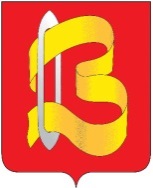 ФИНАНСОВЫЙ ОТДЕЛАДМИНИСТРАЦИИ ГОРОДСКОГО ОКРУГА  ВИЧУГА П Р И К А З31 мая 2022 г.							         		    № 39ВичугаОб утверждении перечня налоговых расходов городского округа Вичуга на 2023 год и плановый период 2024 и 2025 годов	В соответствии с постановлением администрации городского округа Вичуга от 10.03.2020 № 166 «Об установлении Порядка формирования перечня налоговых расходов городского округа Вичуга»п р и к а з ы в а ю:	1. Утвердить перечень налоговых расходов городского округа Вичуга на 2023 год и плановый период 2024 и 2025 годов.2.  Разместить настоящий приказ на официальном сайте администрации городского округа Вичуга в информационно - телекоммуникационной сети «Интернет».	3.  Контроль за исполнением настоящего приказа оставляю за собой.И.о. начальника финансового отделаадминистрации городского округа Вичуга                           И.Г. Плахова